Πρόσκληση εκδήλωσης ενδιαφέροντος - κατάθεση οικονομικής προσφοράς για  διήμερη  εκδρομή στη ΑλεξανδρούποληΤο 6ο Γυμνάσιο Εύοσμου προσκαλεί Γραφεία Γενικού Τουρισμού, με ειδικό σήμα και άδεια λειτουργίας από τον ΕΟΤ σε ισχύ, να καταθέσουν στο σχολείο,  έως και 16 Φεβρουαρίου 2015 ώρα 13:00, κλειστές προσφορές σχετικά με την πραγματοποίηση διήμερης   εκδρομής  στην Αμφίπολη, Φίλιπποι Καβάλας, Ξάνθη, Κομοτηνή, Αλεξανδρούπολη.Χρονική διάρκεια: 2 και 3 Απριλίου 2015Αριθμός μετακινούμενων: είκοσι πέντε  (25) μαθητές και δύο  (02) συνοδοί καθηγητές.Τρόπος μετακίνησης: Παρακαλούμε να καταθέσετε προσφορά για μετάβαση και επιστροφή οδικώς.1η ημέρα (2 Απριλίου): Θεσσαλονίκη, Αμφίπολη, Φίλιπποι, Καβάλα (διανυκτέρευση)2η ημέρα (3 Απριλίου): Καβάλα, Ξάνθη, Κομοτηνή, Αλεξανδρούπολη, ΘεσσαλονίκηΞενοδοχείο: 4 αστέρων με ημιδιατροφήΓια τη σύνταξη της προσφοράς να ληφθούν υπόψη τα εξής Το λεωφορείο που θα χρησιμοποιηθεί να πληρεί τις προδιαγραφές ασφαλούς μετακίνησης των μαθητών σύμφωνα με την κείμενη σχετική νομοθεσία και να μην είναι διώροφο.Να παρέχετε Ασφάλιση Ευθύνης Διοργανωτή, σύμφωνα με την κείμενη νομοθεσίαΗ κατάθεση της προσφοράς θα πρέπει να συνοδεύεται απαραίτητα και με υπεύθυνη δήλωση ότι το ταξιδιωτικό γραφείο διαθέτει ειδικό σήμα λειτουργίας, το οποίο βρίσκεται σε ισχύ.Γίνονται δεκτές μόνο κλειστές προσφορές (όχι fax και email)Ο ΔιευθυντήςΝικολαΐδης Σωτήριος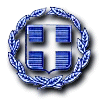 ΕΛΛΗΝΙΚΗ ΔΗΜΟΚΡΑΤΙΑΥΠΟΥΡΓΕΙΟ ΠΑΙΔΕΙΑΣ & ΘΡΗΣΚΕΥΜΑΤΩΝΠΕΡΙΦΕΡΕΙΑΚΗ ΔΙΕΥΘΥΝΣΗΠΡΩΤ/ΘΜΙΑΣ & ΔΕΥΤ/ΘΜΙΑΣ ΕΚΠ/ΣΗΣΚΕΝΤΡΙΚΗΣ ΜΑΚΕΔΟΝΙΑΣΔΙΕΥΘΥΝΣΗ ΔΕΥΤΕΡΟΒΑΘΜΙΑΣ ΕΚΠ/ΣΗΣ ΔΥΤΙΚΗΣ ΘΕΣΣΑΛΟΝΙΚΗΣ6ο Γυμνάσιο ΕύοσμουΤαχ. Δ/νση: Παπάγου 45 και ΘεοδώραςΤαχ. Κώδ.  : 56224Τηλέφωνο  : 2310 587093FAX : 2310 587039                                                                             Πληροφορίες: Νικολαΐδης ΣωτήριοςΒαθμός ασφαλείας10/2/2015Αρ. Πρωτ.: 170Προς:   Διεύθυνση Δ/θμιας Εκπ/σης  Δυτικής ΘεσσαλονίκηςΓια ανάρτηση στην ιστοσελίδα της διεύθυνσης